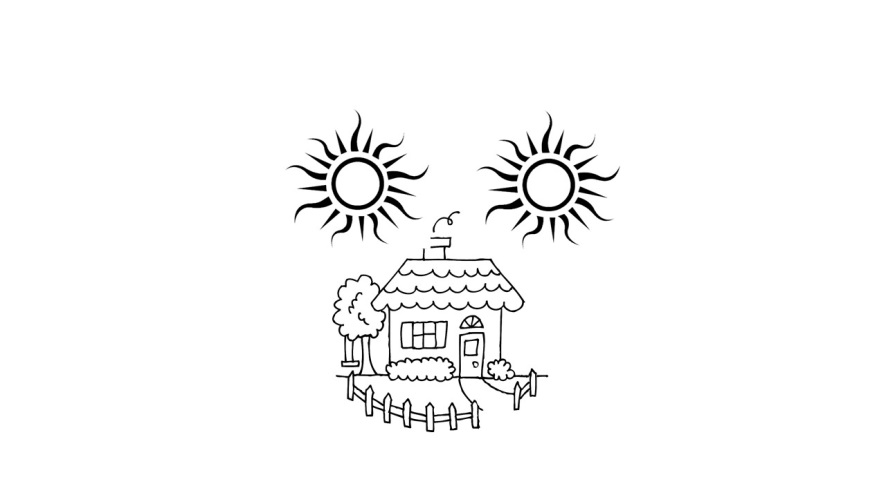 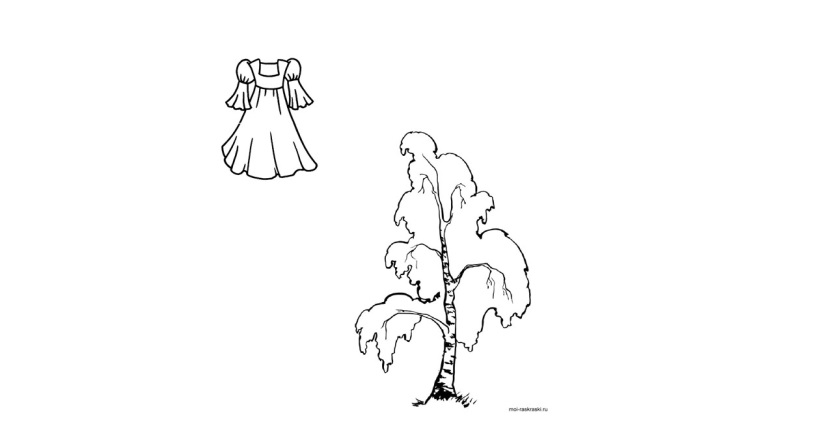 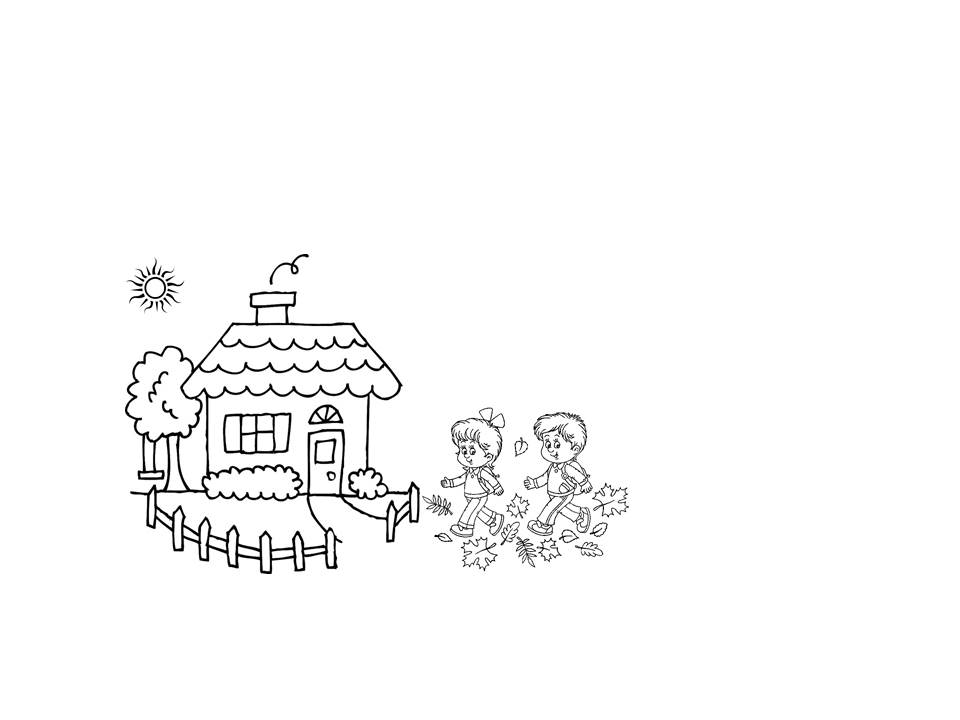 ОсеньСтало вдруг светлее вдвое,Двор как в солнечных лучах – Это платье золотоеУ березы на плечах.Утром мы во двор идем – Листья сыплются дождем, Под ногами шелестятТ летят, летят, летят…Пролетают паутинкиС паучками в серединке, И высоко от землиПролетают журавли.Все летит! Должно быть, этоПролетает наше лето.Е. Трутнева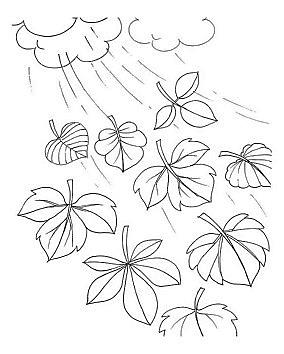 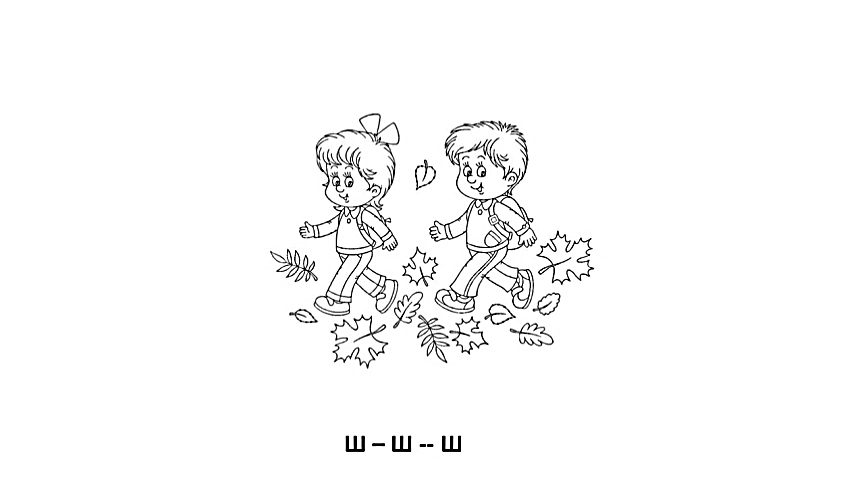 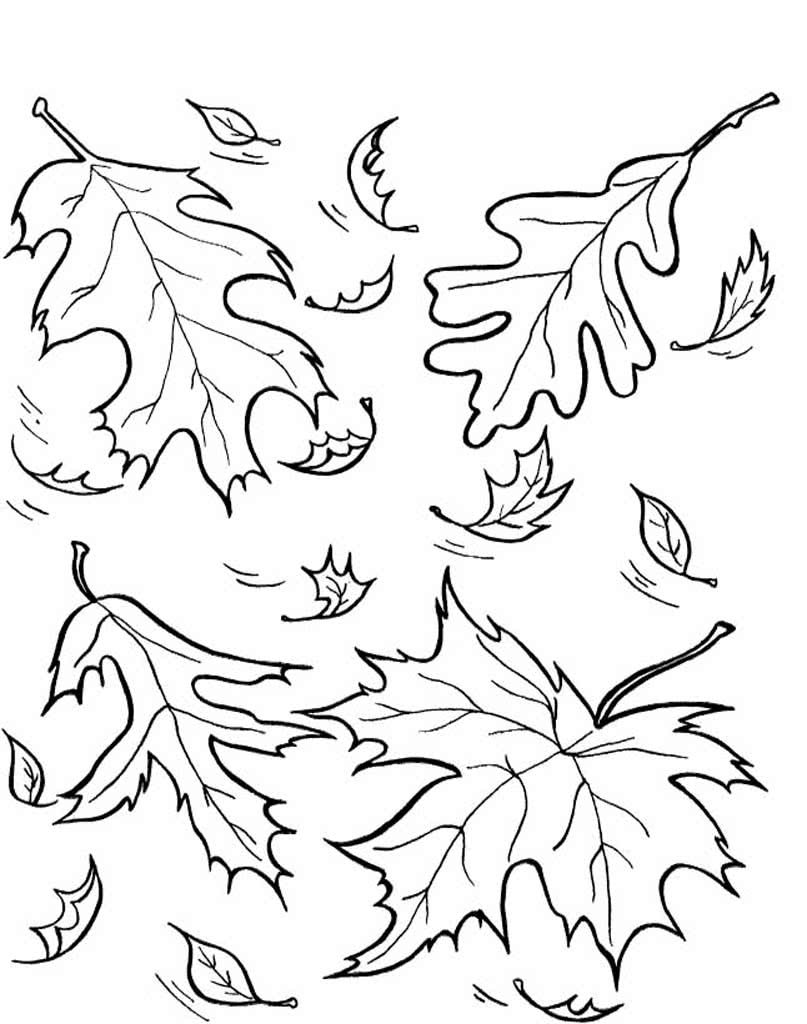 ОсеньСтало вдруг светлее вдвое,Двор как в солнечных лучах – Это платье золотоеУ березы на плечах.Утром мы во двор идем – Листья сыплются дождем, Под ногами шелестятТ летят, летят, летят…Пролетают паутинкиС паучками в серединке, И высоко от землиПролетают журавли.Все летит! Должно быть, этоПролетает наше лето.Е. Трутнева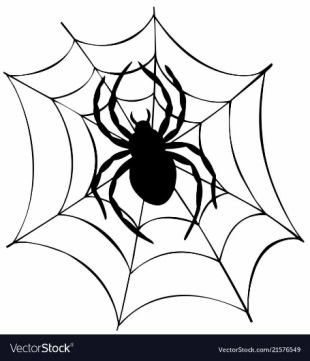 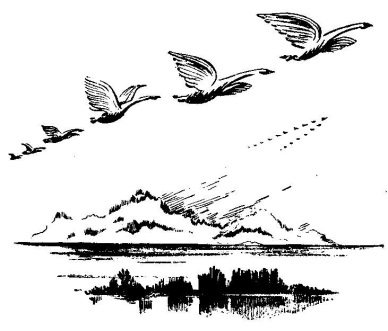 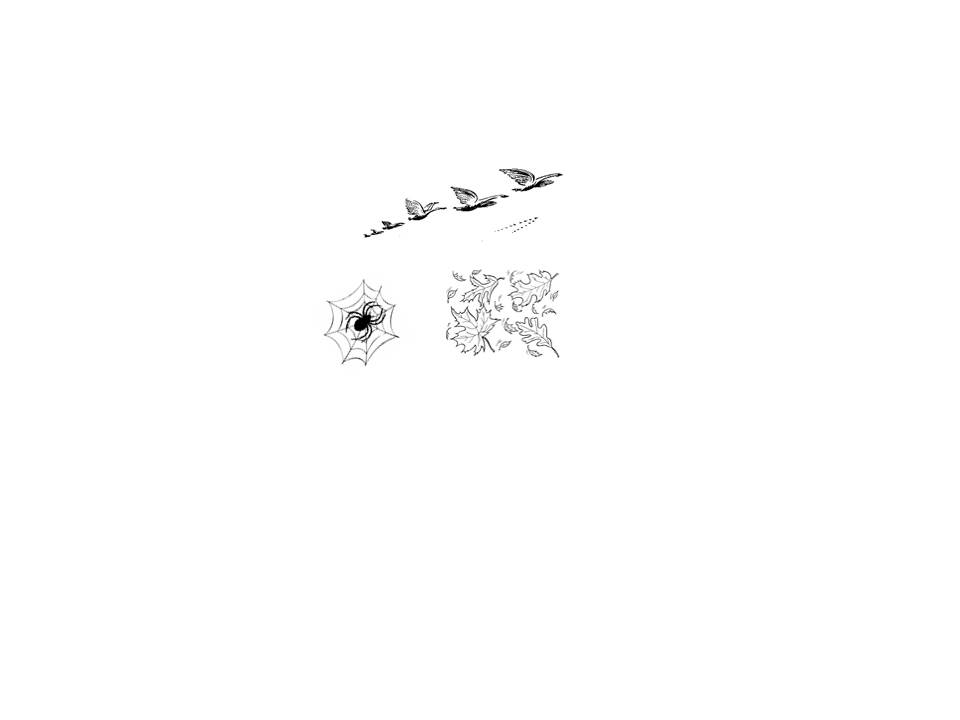 ОсеньСтало вдруг светлее вдвое,Двор как в солнечных лучах – Это платье золотоеУ березы на плечах.Утром мы во двор идем – Листья сыплются дождем, Под ногами шелестятТ летят, летят, летят…Пролетают паутинкиС паучками в серединке, И высоко от землиПролетают журавли.Все летит! Должно быть, этоПролетает наше лето.Е. Трутнева